TEZ YAZIMI KONTROL LİSTESİ FORMU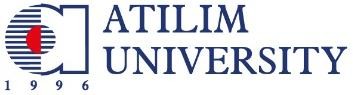 *Tez kabul edilmediyse, yeni bir kontrol formu doldurulmalı ve Enstitüye teslim edilmelidir.1MaddelerDanışmanEnstitü1.	Tüm tezler bordo renkli sentetik, suni deri veya benzeri kumaşla ciltlenmelidir.2.	Tezin ciltleneceği taraf (sol kenar boşluğu) tam 4 cm, diğer kenar boşlukları da tam 2.5 cm olmalıdır.3.	İç kapakların biçimsel kontrolü tez yazım klavuzunun 8. 9. 10. ve 11. sayfaları ile “Tez Şablonu” dikkate alınarak tamamlanmalıdır.4.	Yazı boyutu 12 punto olmalıdır. Sadece Times New Roman yazı tipi geçerli sayılmaktadır.5.	Metinde büyük harflerle yazılan başlık metin alanı içerisinde ortalanmış ve sayfa başından3.5 cm aşağıda olmalıdır. Başlık, iki satır aşağıda, ortada ve büyük harflerle yazılmış olmalıdır. Metin iki satır aşağıda başlamalıdır.6.	Yazı metninde 1.5 satır aralığı kullanılmalıdır; tablolar, uzun alıntılar, dipnotlar, son notlar, kaynakça ve başlıklar tek satır aralığıyla yazılabilir.7.	Tezdeki tüm sayfa numaraları sayfanın en altında ortalanarak yazılmalıdır.8.	Başlangıç sayfaları için küçük Roma rakamları (i, ii, iii, iv, vb.) kullanılmalıdır. Asıl sayfa numaralandırması “iii” numaralı Özet sayfasıyla başlamalıdır.9.	Tez metninin ilk sayfası “1” rakamı ile başlamalı ve devam etmelidir.10. Başlangıç sayfalarında, başlık tek satır aralığıyla, tamamen büyük harflerle ve sayfa başının3.5 cm aşağısında yazılmalıdır.11. Tezin onay sayfası mavi mürekkepli kalem ile imzalanmalıdır.12. Bölümler, büyük harflerle yazılmalı ve “1” rakamı ile başlayarak sıralanmalıdır (BÖLÜM 1, BÖLÜM 2, vb.).13. Tablo numaraları ve başlıkları tablo üst çizgisinin bir satır üzerine yerleştirilmelidir; şekil numaraları ve başlıkları, görselin son çizgisinin ya da bitiş noktasının bir satır altınayerleştirilmelidir.14. Her türlü görsel, ekler dahil, ardışık olarak sıralandırılmalıdır. Sıralandırma için ondalık sayılar kullanılmalıdır (1.1, 1.2, 1.3...., A.1, A.2, ilk rakam bölüm ya da ek numarasınakarşılık gelmeli, noktadan sonraki rakam ilgili bölüm ya da ekteki görselin numarasını işaret etmelidir).15. Matematiksel ve kimyasal formüller, denklemler ve ifadeler bir  denklem düzenleyicisikullanarak hazırlanmalıdır. Her denklem, sağ sayfa boşluğunun yanına gelecek şekilde parantez içinde numaralandırılmalıdır.16. Tez metnindeki alıntılar numaralandırılmalıdır. Örn. Smith [3] ya da [3]. Alıntılar sayı sırasına göre listelenmelidir.17. Kaynakçanın biçimsel kontrolü tez yazım klavuzunun 16. 17. ve 18. sayfalarında yer alan örnekler dikkate alınarak tamamlanmalıdır.18. Ekte yer alacak bilgiler için birden fazla ek gerekmesi durumunda, her bir eke ayrıca bir harf verilmelidir (Ek A, Ek B, vb.).Danışman KararıEnstitü KararıGörüş:	Onay	Ret Ret Nedeni :Tarih	Ad SoyadGörüş:	Onay	Ret* Ret Nedeni :Tarih	Ad Soyad